.REPEATVillagers Own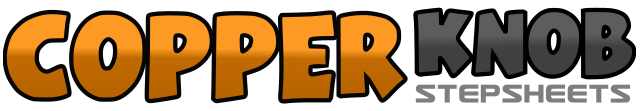 .......Count:70Wall:2Level:Intermediate.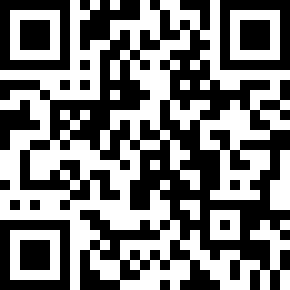 Choreographer:MaureenMaureenMaureenMaureenMaureen.Music:Trouble - Mark ChesnuttTrouble - Mark ChesnuttTrouble - Mark ChesnuttTrouble - Mark ChesnuttTrouble - Mark Chesnutt........1-4Cross left foot over right foot, step right foot to the right, step left foot behind the right foot, point right toe to the right.5-8Cross right foot over left foot, step left foot to the left, step right foot behind the left foot, point left toe to the left.9-16Turn 45 degrees left, step back on left foot, touch the right toe behind, step forward on right foot-kick left foot forward.17-24Repeat counts 9-1625-26Face front-step back on left foot, tap right foot beside the left.27-30Step forward on the right foot, tap left foot beside the right foot, step back on the left foot, tap right foot beside the left foot.31-34Scuff the right foot, forward, side, toe touch behind, stomp right foot beside the left.35-38Scuff the left foot, forward, side, toe touch behind, stomp left foot beside the right.39-42Scuff the right foot forward, turning ¼ turn right on ball of left foot, scuff right foot to the side, step right foot beside the left. Hold one count.43-46Repeat previous 4 counts47-50Step forward on the left foot, tap right foot beside the left foot, step backward on the right foot-tap left foot beside the right foot.51-54Step to the left on the left foot, touch the right toe behind, step to the right on the right foot, touch the left toe behind.55-58Step to the left on the left foot, cross right foot over left foot, step back on the left foot, step right foot beside the left.59-62Kick the left foot forward, step left, right on the spot, step forward on the left foot, at the same time bend both knees.63-70Push left hip forward hold, push right hip back, hold, push left hip forward hold, push right hip back, hold.